РОССИЙСКАЯ ФЕДЕРАЦИЯФЕДЕРАЛЬНЫЙ ЗАКОНО ВНЕСЕНИИ ИЗМЕНЕНИЙВ СТАТЬЮ 46 ФЕДЕРАЛЬНОГО ЗАКОНА "ОБ ОСНОВАХ ОХРАНЫ ЗДОРОВЬЯГРАЖДАН В РОССИЙСКОЙ ФЕДЕРАЦИИ" И СТАТЬЮ 23 ФЕДЕРАЛЬНОГОЗАКОНА "О БЕЗОПАСНОСТИ ДОРОЖНОГО ДВИЖЕНИЯ"ПринятГосударственной Думой20 декабря 2022 годаОдобренСоветом Федерации23 декабря 2022 годаСтатья 1Внести в статью 46 Федерального закона от 21 ноября 2011 года N 323-ФЗ "Об основах охраны здоровья граждан в Российской Федерации" (Собрание законодательства Российской Федерации, 2011, N 48, ст. 6724; 2013, N 48, ст. 6165; 2016, N 27, ст. 4219) следующие изменения:1) часть 2 дополнить пунктом 4.1 следующего содержания:"4.1) медицинские осмотры в течение рабочего дня (смены), проводимые в целях выявления признаков воздействия вредных и (или) опасных производственных факторов рабочей среды и трудового процесса на состояние здоровья работников, острого профессионального заболевания или отравления, признаков алкогольного, наркотического или иного токсического опьянения;";2) дополнить частями 8 - 12 следующего содержания:"8. Порядки и периодичность проведения предварительных, периодических, предсменных, предрейсовых, послесменных, послерейсовых медицинских осмотров, медицинских осмотров в течение рабочего дня (смены), необходимость проведения которых установлена другими федеральными законами в отношении отдельных категорий работников, и перечень включаемых в них исследований утверждаются уполномоченным федеральным органом исполнительной власти, если иное не предусмотрено законодательством Российской Федерации.9. Допускается проведение медицинских осмотров, указанных в пунктах 4, 4.1 и 5 части 2 настоящей статьи, с использованием медицинских изделий, обеспечивающих автоматизированную дистанционную передачу информации о состоянии здоровья работников и дистанционный контроль состояния их здоровья. При проведении медицинских осмотров с использованием указанных медицинских изделий должна быть обеспечена идентификация личности работника, проходящего медицинский осмотр, исключающая прохождение медицинского осмотра иным лицом в соответствии с законодательством Российской Федерации.10. Лица, организующие и проводящие медицинские осмотры, указанные в пунктах 4, 4.1 и 5 части 2 настоящей статьи, с использованием медицинских изделий, обеспечивающих автоматизированную дистанционную передачу информации о состоянии здоровья работников и дистанционный контроль состояния их здоровья, несут ответственность в соответствии с законодательством Российской Федерации за полноту и достоверность передаваемых данных.11. В случае проведения медицинских осмотров, указанных в пунктах 4, 4.1 и 5 части 2 настоящей статьи, с использованием медицинских изделий, обеспечивающих автоматизированную дистанционную передачу информации о состоянии здоровья работников и дистанционный контроль состояния их здоровья, в отношении работника не менее двух раз в год проводятся в очной форме химико-токсикологические исследования наличия (отсутствия) в организме человека наркотических средств, психотропных веществ и их метаболитов.12. Особенности проведения медицинских осмотров с использованием медицинских изделий, обеспечивающих автоматизированную дистанционную передачу информации о состоянии здоровья работников и дистанционный контроль состояния их здоровья, включая необходимость проведения визуального осмотра, требования к указанным медицинским изделиям, их поверке и программному обеспечению, позволяющему исключить возможность фальсификации данных медицинского осмотра, и обеспечению возможности формирования соответствующих реквизитов путевых листов, в том числе в форме электронного документа, требования к работникам, проводящим медицинский осмотр, а также правила проведения химико-токсикологических исследований наличия (отсутствия) в организме человека наркотических средств, психотропных веществ и их метаболитов в отношении работников, проходящих медицинский осмотр с использованием указанных медицинских изделий, устанавливаются Правительством Российской Федерации. Требования к идентификации личности работника, проходящего медицинский осмотр, требования к сбору, хранению и передаче персональных данных по защищенным каналам связи устанавливаются в соответствии с законодательством Российской Федерации в области персональных данных.".Статья 2Внести в статью 23 Федерального закона от 10 декабря 1995 года N 196-ФЗ "О безопасности дорожного движения" (Собрание законодательства Российской Федерации, 1995, N 50, ст. 4873; 2013, N 52, ст. 7002; 2021, N 27, ст. 5159) следующие изменения:1) в пункте 1:а) абзац пятый дополнить словами ", медицинские осмотры в течение рабочего дня (смены)";б) дополнить абзацем следующего содержания:"проведение химико-токсикологических исследований наличия (отсутствия) в организме человека наркотических средств, психотропных веществ и их метаболитов.";2) в пункте 3:а) абзац третий после слов "за исключением" дополнить словами "водителей транспортных средств воинских частей и подразделений федеральных органов исполнительной власти и федеральных государственных органов, в которых законодательством Российской Федерации предусмотрена военная служба или федеральная государственная служба, связанная с правоохранительной деятельностью, за которыми закреплены оперативно-служебные транспортные средства для выполнения служебных обязанностей, а также";б) дополнить абзацами следующего содержания:"Обязательные медицинские осмотры в течение рабочего дня (смены) проводятся в течение всего времени работы лица в качестве водителя транспортного средства при необходимости по решению работодателя.Допускается проведение медицинских осмотров, указанных в абзацах третьем - пятом настоящего пункта, с использованием медицинских изделий, обеспечивающих автоматизированную дистанционную передачу информации о состоянии здоровья работников и дистанционный контроль состояния их здоровья, в соответствии с законодательством в сфере охраны здоровья, за исключением лиц, занятых на работах, связанных с организованной перевозкой групп детей или перевозкой опасных грузов, а также лиц, занятых на работах, связанных с регулярной перевозкой пассажиров в междугороднем сообщении по маршрутам, протяженность которых составляет 300 километров и более.";3) в пункте 7:а) абзац пятый изложить в следующей редакции:"Обязательные предрейсовые, послерейсовые медицинские осмотры, медицинские осмотры в течение рабочего дня (смены) в отношении водителей транспортных средств проводятся либо привлекаемыми медицинскими работниками, либо в порядке и на условиях, которые предусмотрены частью 4 статьи 24 Федерального закона от 21 ноября 2011 года N 323-ФЗ "Об основах охраны здоровья граждан в Российской Федерации".";б) дополнить абзацем следующего содержания:"Обязательные медицинские осмотры, указанные в пункте 3 настоящей статьи, проводятся в соответствии с законодательством в сфере охраны здоровья, если иное не предусмотрено федеральным законом.".Статья 3Настоящий Федеральный закон вступает в силу с 1 сентября 2023 года.ПрезидентРоссийской ФедерацииВ.ПУТИНМосква, Кремль29 декабря 2022 годаN 629-ФЗ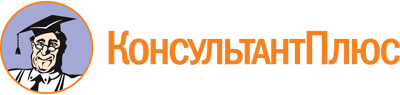 Федеральный закон от 29.12.2022 N 629-ФЗ
"О внесении изменений в статью 46 Федерального закона "Об основах охраны здоровья граждан в Российской Федерации" и статью 23 Федерального закона "О безопасности дорожного движения"Документ предоставлен КонсультантПлюс

www.consultant.ru

Дата сохранения: 04.07.2023
 29 декабря 2022 годаN 629-ФЗ